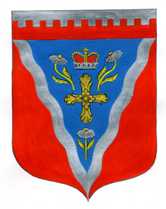 Администрациямуниципального образования Ромашкинское сельское поселениемуниципального образования Приозерский муниципальный район Ленинградской областиП О С Т А Н О В Л Е Н И Еот     28.02. 2019 года                                                                                                     № 72О внесении изменений в постановление  № 325 от 04.12.2017 года «Об утверждении Положения о дисциплинарных взысканиях за        несоблюдение ограничений и запретов, требований о предотвращении или  об    урегулировании конфликта интересов и неисполнение обязанностей, установленных в целях противодействия коррупции, и порядке их применения к муниципальным служащим администрации муниципального образования Ромашкинское сельское поселение муниципального образования Приозерский муниципальный район Ленинградской области »На основании  протеста Приозерской городской прокуратуры  от 21.02.2019 г. № 86-72-2019 и в соответствии со ст. 193 Трудового кодекса Российской Федерации», администрация муниципального образования Ромашкинское сельское поселение муниципального образования Приозерский муниципальный район Ленинградской области ПОСТАНОВЛЯЕТ: 1.   Дополнить п. 3.4  Положения о дисциплинарных взысканиях за несоблюдение ограничений и запретов, требований о предотвращении или об урегулировании конфликта интересов и неисполнение обязанностей, установленных в целях противодействия коррупции, и порядке их применения к муниципальным служащим администрации муниципального образования Ромашкинское сельское поселение муниципального образования Приозерский муниципальный район Ленинградской области» абзацем следующего содержания « Дисциплинарное взыскание за несоблюдение ограничений и запретов, неисполнение обязанностей, установленных законодательством Российской Федерации о противодействии коррупции, не может быть применено позднее трех лет со дня совершения проступка. В указанные сроки не включается время производства по уголовному делу.»2. Настоящее постановление вступает в законную силу с момента подписания и подлежит обнародованию путем размещения в сетевом издании «Ленинградское областное информационное агентство» lenoblinform.ru  на официальном сайте муниципального образования www.ромашкинское.рф3. Настоящее постановление вступает в силу с момента подписания.Глава администрации                                                                                             С.В.ТанковО.П.Трепагина, 8(813)799-95-55Разослано: дело-2, прокуратура-1, Леноблинформ-1, администратор сайта -1